様式第３号　動力山車運行配列表（第２条第１項関係）動力山車運行配列表講名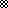 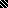 